Publicado en Madrid el 12/04/2024 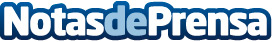 El nuevo spot de InLac anima a consumir alimentos lácteos de origen nacional "Javi" es el niño protagonista de este spot con el que InLac promueve el consumo de alimentos lácteos de origen nacional para favorecer el relevo generacional, la continuidad del sector nacional y garantizar el futuro socioeconómico del medio ruralDatos de contacto:Tactics EuropeInLac915062860Nota de prensa publicada en: https://www.notasdeprensa.es/el-nuevo-spot-de-inlac-anima-a-consumir Categorias: Nacional Nutrición Gastronomía Sociedad Industria Alimentaria Sostenibilidad http://www.notasdeprensa.es